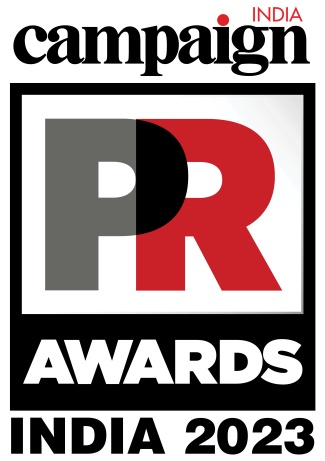 LETTER OF ENDORSEMENTThis Letter of Endorsement serves to authorise and endorse the entry submission as stated below that all the information provided and submitted to Campaign India’s PR Awards India 2023 are true and accurate and in accordance with guidelines, and is therefore hereby signed off by MOST SENIOR BRAND'S REPRESENTATIVE of the credited campaign under Brand/Campaign Categories. For People, Teams, and Consultancy Categories the endorser is the SENIOR MANAGEMENT MEMBER who is authorised and eligible to endorse the entry.By signing this endorsement letter, you hereby:certify that all information provided in the listed entry submission below is true and accurate; andunderstand that providing inaccurate or misleading information will lead to entry disqualification with entry fees payable will be non-refundable; and understand that information marked with bracket [ ] on the online form is confidential; and understand that judges reserve the right to raise queries regarding the information provided and disqualify any entry if there is evidence of inaccurate and misleading claims.*For the Team category, please state the team name in Credited Nominee Field. Please state N/A if the field is not applicable.Endorsement I certify that the information provided on the entry is accurate. I understand that providing inaccurate or misleading information will lead to entry disqualification.Signature:   ________________________________	Date: ______________________Please TYPE in the below details:Full Name:  ________ _______________________Job Title:     __________ _____________________Entry Details  (Same as online entry form)Entry Details  (Same as online entry form)Category:Credited Campaign:Credited Agency:Credited Nominee : 